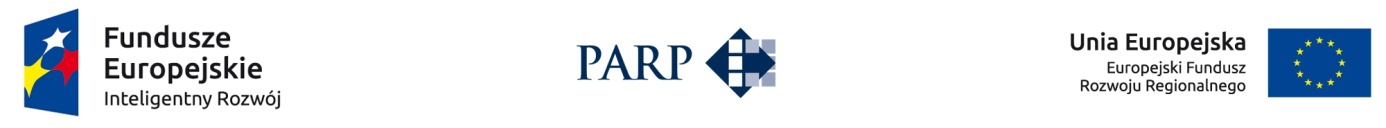 XIII. OŚWIADCZENIA:Oświadczam, iż informacje i dane zawarte w niniejszym wniosku są zgodne ze stanem faktycznym 
i prawnym oraz że jestem świadomy(a) odpowiedzialności karnej za podanie fałszywych danych lub złożenie fałszywych oświadczeń.Oświadczam, iż zapoznałem się/zapoznałam się z Regulaminem konkursu i akceptuję jego zasady, 
w szczególności dotyczące konieczności zaprezentowania projektu w trakcie Panelu Ekspertów 
w przypadku, gdy składany projekt zostanie skierowany do oceny przez Panel Ekspertów oraz dotyczące zasad wyboru wykonawców w przypadku rozpoczęcia realizacji projektu po złożeniu wniosku o dofinansowanie projektu.Oświadczam, iż w przypadku otrzymania dofinansowania na realizację projektu nie naruszę zasady zakazu podwójnego finansowania określonej w wytycznych w zakresie kwalifikowalności wydatków w ramach Europejskiego Funduszu Rozwoju Regionalnego, Europejskiego Funduszu Społecznego oraz Funduszu Spójności na lata 2014-2020.Oświadczam, że posiadam wystarczające środki finansowe gwarantujące płynną i terminową realizację projektu przedstawionego w niniejszym wniosku.  Oświadczam, że projekt jest zgodny z właściwymi przepisami prawa unijnego i krajowego, 
w szczególności dotyczącymi zamówień publicznych oraz pomocy publicznej oraz pomocy de minimis. Oświadczam, że nie jestem podmiotem wykluczonym z możliwości otrzymania dofinansowania na podstawie art. 37 ust. 3 pkt 1 ustawy z dnia 11 lipca 2014 r. o zasadach realizacji programów w zakresie polityki spójności finansowanych w perspektywie finansowej 2014–2020 (Dz. U. z 2016 r. poz. 217 z późn. zm.):na podstawie art. 6b ust.3 ustawy z dnia 9 listopada 2000 r. o utworzeniu Polskiej Agencji Rozwoju Przedsiębiorczości (Dz. U. z 2016 r., poz. 359, z późn. zm.); na podstawie art. 207 ustawy z dnia 27 sierpnia 2009 r. o finansach publicznych (Dz. U. z 2016 r., poz. 1870, z późn. zm.); na podstawie art. 211 ustawy z dnia 30 czerwca 2005 r. o finansach publicznych 
(Dz. U. Nr 249, poz. 2104, z późn. zm.);przepisów zawartych w art. 37 ust. 3 ustawy z dnia 11 lipca 2014 r. o zasadach realizacji programów w zakresie polityki spójności finansowanych w perspektywie finansowej 2014–2020;wobec którego orzeczono zakaz, o którym mowa w art. 12 ust. 1 pkt 1 ustawy z dnia 15 czerwca 2012 r. o skutkach powierzania wykonywania pracy cudzoziemcom przebywającym wbrew przepisom na terytorium Rzeczypospolitej Polskiej (Dz. U. z 2012 r. poz. 769) lub zakaz, o którym mowa w art. 9 ust. 1 pkt 2a ustawy z dnia 28 października 2002 r. o odpowiedzialności podmiotów zbiorowych za czyny zabronione pod groźbą kary (Dz. U. z 2016 r. poz. 1541);na którym ciąży obowiązek zwrotu pomocy wynikający z decyzji Komisji Europejskiej uznającej pomoc za niezgodną z prawem oraz rynkiem wewnętrznym.Oświadczam, że nie jestem przedsiębiorcą znajdującym się w trudnej sytuacji w rozumieniu art. 2 pkt 18 rozporządzenia Komisji (UE) nr 651/2014 z dnia 17 czerwca 2014 r. uznającego niektóre rodzaje pomocy za zgodne z rynkiem wewnętrznym w zastosowaniu art. 107 i 108 Traktatu (Dz. Urz. UE L 187 z 26.06.2014 r., str. 1). Oświadczam, że przedmiot projektu nie dotyczy rodzajów działalności wykluczonych z możliwości uzyskania dofinansowania, o których mowa:w § 4 ust. 3 rozporządzenia Ministra Infrastruktury i Rozwoju z dnia 10 lipca 2015 r. w sprawie udzielania przez Polską Agencję Rozwoju Przedsiębiorczości pomocy finansowej w ramach Programu Operacyjnego Inteligentny Rozwój 2014-2020 (Dz. U. z 2015 r. poz. 1027);w art. 1 Rozporządzenia Komisji (UE) Nr 651/2014 z dnia 17 czerwca 2014 r. uznającego niektóre rodzaje pomocy za zgodne z rynkiem wewnętrznym w zastosowaniu art. 107 i 108 Traktatu; w art. 3 ust 3 rozporządzenia Parlamentu Europejskiego i Rady (UE) Nr 1301/2013 z dnia 17 grudnia 2013 r. w sprawie Europejskiego Funduszu Rozwoju Regionalnego i przepisów szczególnych dotyczących celu "Inwestycje na rzecz wzrostu i zatrudnienia" oraz w sprawie uchylenia rozporządzenia (WE) nr 1080/2006 (Dz. Urz. L 347 z 20.12.2013 r., str. 289).Wyrażam zgodę na udzielanie informacji na potrzeby ewaluacji (ocen), przeprowadzanych przez Instytucję Zarządzającą, Instytucję Pośredniczącą lub inną uprawnioną instytucję lub jednostkę organizacyjną lub podmiot dokonujący ewaluacji.Wyrażam zgodę na udział w badaniach i udzielanie informacji na potrzeby realizacji zadań ustawowych PARP, w szczególności badania roli przedsiębiorców w gospodarce, analizowania administracyjnych, prawnych i finansowych barier rozwoju przedsiębiorstw, gromadzenia informacji o programach pomocowych oraz opracowywania i rozpowszechniania raportów w tym zakresie. Wyrażam zgodę na przesyłanie przez PARP informacji za pośrednictwem środków komunikacji elektronicznej, zgodnie z ustawą z dnia 18 lipca 2002 roku o świadczeniu usług drogą elektroniczną (Dz. U. z 2002 r., Nr 144, poz. 1204, z późn. zm.), w związku z wykonywaniem zadań ustawowych. Wyrażam zgodę na wizytę w miejscu realizacji projektu na potrzeby oceny przed podpisaniem umowy o dofinansowanie projektu, przeprowadzaną przez Instytucję Zarządzającą, Instytucję Pośredniczącą lub inną upoważnioną instytucję lub jednostkę organizacyjną. Oświadczam, że realizacja projektu projekt nie została rozpoczęta przed dniem ani w dniu złożenia wniosku o dofinansowanie projektu. Oświadczam, że projekt nie został zakończony zgodnie z art. 65 ust. 6 rozporządzenia Parlamentu Europejskiego i Rady (UE) nr 1303/2013 z dnia 17 grudnia 2013 r. ustanawiającego wspólne przepisy dotyczące Europejskiego Funduszu Rozwoju Regionalnego, Europejskiego Funduszu Społecznego, Funduszu Spójności, Europejskiego Funduszu Rolnego na rzecz Rozwoju Obszarów Wiejskich oraz Europejskiego Funduszu Morskiego i Rybackiego oraz ustanawiającego przepisy ogólne dotyczące Europejskiego Funduszu Rozwoju Regionalnego, Europejskiego Funduszu Społecznego, Funduszu Spójności i Europejskiego Funduszu Morskiego i Rybackiego oraz uchylającego rozporządzenie Rady (WE) nr 1083/2006 (Dz. Urz. UE L 347 z 20.12.2013 r., str. 320 z późn. zm.). Oświadczam, że projekt jest zgodny z zasadami horyzontalnymi wymienionymi w art. 7 i 8 rozporządzenia Parlamentu Europejskiego i Rady (UE) nr 1303/2013 z dnia 17 grudnia 2013 r. ustanawiającego wspólne przepisy dotyczące Europejskiego Funduszu Rozwoju Regionalnego, Europejskiego Funduszu Społecznego, Funduszu Spójności, Europejskiego Funduszu Rolnego na rzecz Rozwoju Obszarów Wiejskich oraz Europejskiego Funduszu Morskiego i Rybackiego oraz ustanawiającego przepisy ogólne dotyczące Europejskiego Funduszu Rozwoju Regionalnego, Europejskiego Funduszu Społecznego, Funduszu Spójności i Europejskiego Funduszu Morskiego i Rybackiego oraz uchylające rozporządzenie Rady (WE) nr 1083/2006 (Dz. Urz. UE L 347 z 20.12.2013, str. 320, z późn, zm.).Oświadczam, że w ciągu dwóch lat poprzedzających złożenie niniejszego wniosku o dofinansowanie nie zamknąłem takiej samej lub podobnej działalności w Europejskim Obszarze Gospodarczym oraz w chwili obecnej nie mam konkretnych planów zamknięcia takiej działalności w ciągu dwóch lat od zakończenia inwestycji początkowej, której dotyczy niniejszy wniosek o dofinansowanie, w danym obszarze.Oświadczam, że projekt nie stanowi elementu sztucznie podzielonego większego projektu, o którym mowa w art. 4 ust. 2 Rozporządzenia komisji (UE) nr 651/2014 z dnia 17 czerwca 2014 r. uznającego niektóre rodzaje pomocy za zgodne z rynkiem wewnętrznym w zastosowaniu art. 107 i 108 Traktatu.18.	Oświadczam, że przyjmuję do wiadomości, że administratorem danych osobowych zebranych poprzez formularz jest Minister Rozwoju i Finansów pełniący funkcję Instytucji Zarządzającej dla Programu Operacyjnego Inteligentny Rozwój 2014-2020, mający siedzibę przy Placu Trzech Krzyży 3/5, 00-507 Warszawa. Poniższe dane osobowe zbierane są w celu realizacji Programu Operacyjnego Inteligentny Rozwój 2014-2020, w szczególności w celu realizacji poddziałania 3.2.1, zgodnie z ustawą z dnia 29 sierpnia 1997 r. o ochronie danych osobowych (Dz. U. z 2016, poz. 922, z późn. zm.). Osobie, której dane dotyczą, przysługuje prawo dostępu do treści jej danych oraz możliwość ich poprawiania. Podanie danych jest dobrowolne, niemniej jednak konieczne do realizacji ww. celuZobowiązuję się do zapewnienia trwałości projektu, o której mowa w art. 71 rozporządzenia Parlamentu Europejskiego i Rady (UE) nr 1303/2013 z dnia 17 grudnia 2013 r. ustanawiającego wspólne przepisy dotyczące Europejskiego Funduszu Rozwoju Regionalnego, Europejskiego Funduszu Społecznego, Funduszu Spójności, Europejskiego Funduszu Rolnego na rzecz Rozwoju Obszarów Wiejskich oraz Europejskiego Funduszu Morskiego i Rybackiego oraz ustanawiającego przepisy ogólne dotyczące Europejskiego Funduszu Rozwoju Regionalnego, Europejskiego Funduszu Społecznego, Funduszu Spójności i Europejskiego Funduszu Morskiego i Rybackiego oraz uchylającego rozporządzenie Rady (WE) nr 1083/2006 (Dz. Urz. UE L 347 z 20.12.2013 r., str. 320, z późn. zm.) przez okres 3 lat od dnia otrzymania płatności końcowej.Wyrażam zgodę na przekazywanie upoważnionemu przez PARP podmiotowi zewnętrznemu niezbędnych dokumentów oraz informacji w celu weryfikacji status MŚP oraz trudnej sytuacji, o  której mowa art. 2 pkt 18 rozporządzenia Komisji (UE) nr 651/2014 z dnia 17 czerwca 2014 r. uznającego niektóre rodzaje pomocy za zgodne z rynkiem wewnętrznym w zastosowaniu art. 107 i 108 Traktatu (Dz. Urz. UE L 187 z 26.06.2014 r., str.1). Ponadto wyrażam zgodę na przekazanie przez PARP upoważnionemu podmiotowi zewnętrznemu dokumentów, które zostały złożone na etapie ubiegania się o dofinansowanie w celu weryfikacji statusu MŚP oraz trudnej sytuacji.XIV. Załączniki:Tabele finansowe - Sytuacja finansowa wnioskodawcy oraz jej prognoza (Bilans, Rachunek zysków i strat, Przepływy środków pieniężnych – w wersjach dla firmy nierealizującej projekt oraz dla samego projektu) Dokumenty potwierdzające przeprowadzenie prac B+R w zakresie elektromobilności (obowiązkowo sprawozdanie z przeprowadzonych badań oraz dodatkowe dokumenty np. umowy z wykonawcami, dokumenty księgowe)Dokumenty dotyczące praw własności intelektualnej: w przypadku, gdy projekt dotyczy wynalazku objętego ochroną patentową do wniosku Wnioskodawca załącza kopię dokumentu patentowego wraz z aktualnym wyciągiem z rejestru patentowego potwierdzającym stan prawny patentu lub patentu europejskiego albo równoważne dokumenty w przypadku patentu, na który udzielono ochrony w procedurze zagranicznej. Dokumenty dotyczące praw własności intelektualnej: w przypadku, gdy projekt dotyczy wynalazku zgłoszonego do ochrony patentowej do wniosku Wnioskodawca załącza kopię dowodu dokonania zgłoszenia w celu uzyskania patentu i kopię sprawozdania o stanie techniki sporządzonego na podstawie art. 47 ustawy z dnia 30 czerwca 2000 r. - Prawo własności przemysłowej albo równoważnego dokumentu w przypadku zagranicznej procedury uzyskania patentu uwiarygodniającego spełnienie kryteriów nowości, poziomu wynalazczego i przydatności do przemysłowego stosowania, o którym mowa odpowiednio w art. 25-27 ustawy z dnia 30 czerwca 2000 r. - Prawo własności przemysłowej.Dokumenty dotyczące praw własności intelektualnej: w przypadku, gdy projekt dotyczy wzoru użytkowego objętego ochroną Wnioskodawca załącza kopię dokumentu potwierdzającego stan prawny wzoru użytkowego.Dokumenty dotyczące praw własności intelektualnej: w przypadku, gdy projekt dotyczy wzoru użytkowego zgłoszonego do ochrony Wnioskodawca załącza kopie dowodu dokonania zgłoszenia w celu uzyskania ochrony oraz kopię sprawozdania o stanie techniki.Dokumenty potwierdzające zapewnienie zewnętrznego finansowania projektu (jeśli dotyczy). Uwaga: W przypadku finansowania projektu kredytem bankowym możliwość pozyskania przez Wnioskodawcę kredytu musi być uwiarygodniona promesą kredytową, sporządzoną na podstawie przeprowadzonej analizy finansowej Wnioskodawcy. W przypadku finansowania projektu pożyczką możliwość udzielenia pożyczki musi być uwiarygodniona przedłożonymi przez Wnioskodawcę dokumentami finansowymi pożyczkodawcy (sprawozdaniami finansowymi lub w przypadku osób fizycznych nie prowadzących działalności gospodarczej PIT lub wyciągiem z konta bankowego).Numer wniosku o dofinansowanieData złożenia wniosku w Generatorze WnioskówI. INFORMACJE OGÓLNE O PROJEKCIEI. INFORMACJE OGÓLNE O PROJEKCIEProgram operacyjny Program Operacyjny Inteligentny Rozwój 2014-2020Oś priorytetowa3 Wsparcie innowacji w przedsiębiorstwachDziałanie3.2 Wsparcie wdrożeń wyników prac B+RPoddziałanie 3.2.1 Badania na rynekNr NaboruRodzaj projektuKonkursowyTytuł projektuTytuł projektuKrótki opis projektuKrótki opis projektuCel projektuCel projektuSłowa kluczoweSłowa kluczoweDziedzina projektuDziedzina projektuOkres realizacji projektu <od>  Okres realizacji projektu <do>II. WNIOSKODAWCA – INFORMACJE OGÓLNEII. WNIOSKODAWCA – INFORMACJE OGÓLNEII. WNIOSKODAWCA – INFORMACJE OGÓLNEII. WNIOSKODAWCA – INFORMACJE OGÓLNEII. WNIOSKODAWCA – INFORMACJE OGÓLNEII. WNIOSKODAWCA – INFORMACJE OGÓLNEII. WNIOSKODAWCA – INFORMACJE OGÓLNENazwa wnioskodawcyNazwa wnioskodawcyStatus wnioskodawcyStatus wnioskodawcyStatus wnioskodawcyStatus wnioskodawcyStatus wnioskodawcyStatus wnioskodawcyStatus wnioskodawcyNa dzień składania wniosku wnioskodawca zgodnie z rozporządzeniem Komisji (UE) nr 651/2014 z dnia 17 czerwca 2014 r. uznającym niektóre rodzaje pomocy za zgodne z rynkiem wewnętrznym w zastosowaniu art. 107 i 108 Traktatu oświadcza, że jest przedsiębiorcąNa dzień składania wniosku wnioskodawca zgodnie z rozporządzeniem Komisji (UE) nr 651/2014 z dnia 17 czerwca 2014 r. uznającym niektóre rodzaje pomocy za zgodne z rynkiem wewnętrznym w zastosowaniu art. 107 i 108 Traktatu oświadcza, że jest przedsiębiorcąNa dzień składania wniosku wnioskodawca zgodnie z rozporządzeniem Komisji (UE) nr 651/2014 z dnia 17 czerwca 2014 r. uznającym niektóre rodzaje pomocy za zgodne z rynkiem wewnętrznym w zastosowaniu art. 107 i 108 Traktatu oświadcza, że jest przedsiębiorcąNa dzień składania wniosku wnioskodawca zgodnie z rozporządzeniem Komisji (UE) nr 651/2014 z dnia 17 czerwca 2014 r. uznającym niektóre rodzaje pomocy za zgodne z rynkiem wewnętrznym w zastosowaniu art. 107 i 108 Traktatu oświadcza, że jest przedsiębiorcąNa dzień składania wniosku wnioskodawca zgodnie z rozporządzeniem Komisji (UE) nr 651/2014 z dnia 17 czerwca 2014 r. uznającym niektóre rodzaje pomocy za zgodne z rynkiem wewnętrznym w zastosowaniu art. 107 i 108 Traktatu oświadcza, że jest przedsiębiorcąNa dzień składania wniosku wnioskodawca zgodnie z rozporządzeniem Komisji (UE) nr 651/2014 z dnia 17 czerwca 2014 r. uznającym niektóre rodzaje pomocy za zgodne z rynkiem wewnętrznym w zastosowaniu art. 107 i 108 Traktatu oświadcza, że jest przedsiębiorcąNa dzień składania wniosku wnioskodawca zgodnie z rozporządzeniem Komisji (UE) nr 651/2014 z dnia 17 czerwca 2014 r. uznającym niektóre rodzaje pomocy za zgodne z rynkiem wewnętrznym w zastosowaniu art. 107 i 108 Traktatu oświadcza, że jest przedsiębiorcąmikromałymmałymśrednimśrednimdużymdużymData rozpoczęcia działalności zgodnie z dokumentem rejestrowymData rozpoczęcia działalności zgodnie z dokumentem rejestrowymForma prawna wnioskodawcyForma prawna wnioskodawcyForma własnościForma własnościNIP wnioskodawcyNIP wnioskodawcyREGONREGONPESELPESELNumer w Krajowym Rejestrze SądowymNumer w Krajowym Rejestrze SądowymNumer kodu PKD przeważającej działalności wnioskodawcyNumer kodu PKD przeważającej działalności wnioskodawcyMożliwość odzyskania VAT Możliwość odzyskania VAT Tak Tak Nie Nie Częściowo Uzasadnienie braku możliwości odzyskania VATUzasadnienie braku możliwości odzyskania VATUzasadnienie braku możliwości odzyskania VATUzasadnienie braku możliwości odzyskania VATUzasadnienie braku możliwości odzyskania VATUzasadnienie braku możliwości odzyskania VATUzasadnienie braku możliwości odzyskania VATAdres siedziby/miejsca zamieszkania wnioskodawcyAdres siedziby/miejsca zamieszkania wnioskodawcyAdres siedziby/miejsca zamieszkania wnioskodawcyAdres siedziby/miejsca zamieszkania wnioskodawcyAdres siedziby/miejsca zamieszkania wnioskodawcyAdres siedziby/miejsca zamieszkania wnioskodawcyAdres siedziby/miejsca zamieszkania wnioskodawcyKrajKrajWojewództwo Województwo PowiatPowiatGminaGminaUlicaUlicaNr budynkuNr budynkuNr lokaluNr lokaluKod pocztowyKod pocztowyPocztaPocztaMiejscowośćMiejscowośćTelefonTelefonFaxFaxAdres e-mailAdres e-mailAdres strony wwwAdres strony wwwW przypadku spółki cywilnej dodanie kolejnych rekordów pod hasłem „Wspólnik”W przypadku spółki cywilnej dodanie kolejnych rekordów pod hasłem „Wspólnik”W przypadku spółki cywilnej dodanie kolejnych rekordów pod hasłem „Wspólnik”W przypadku spółki cywilnej dodanie kolejnych rekordów pod hasłem „Wspólnik”W przypadku spółki cywilnej dodanie kolejnych rekordów pod hasłem „Wspólnik”W przypadku spółki cywilnej dodanie kolejnych rekordów pod hasłem „Wspólnik”W przypadku spółki cywilnej dodanie kolejnych rekordów pod hasłem „Wspólnik”Imię Imię NazwiskoNazwiskoNIP wspólnikaNIP wspólnikaPESELPESELWojewództwoWojewództwoPowiatPowiatGminaGminaUlica Ulica Nr budynkuNr budynkuNr lokalu Nr lokalu Kod pocztowyKod pocztowyPocztaPocztaMiejscowośćMiejscowośćTelefonTelefonWielkość zatrudnienia Wielkość zatrudnienia Przychody ze sprzedaży w ostatnim zamkniętym roku obrotowymPrzychody ze sprzedaży w ostatnim zamkniętym roku obrotowymPrzychody ze sprzedaży w przedostatnim zamkniętym roku obrotowymPrzychody ze sprzedaży w przedostatnim zamkniętym roku obrotowymPrzychody ze sprzedaży w roku obrotowym poprzedzającym przedostatni zamknięty rok obrotowy.Przychody ze sprzedaży w roku obrotowym poprzedzającym przedostatni zamknięty rok obrotowy.Charakterystyka działalności wnioskodawcyHistoria wnioskodawcy oraz przedmiot działalności w kontekście projektuMiejsce na rynkuCharakterystyka rynkuOczekiwania i potrzeby klientówCharakter popytuIII. WNIOSKODAWCA – ADRES KORESPONDENCYJNYIII. WNIOSKODAWCA – ADRES KORESPONDENCYJNYKrajWojewództwoPowiat GminaUlica Nr budynkuNr lokalu Kod pocztowyPocztaMiejscowośćTelefonFaxAdres e-mailIV. INFORMACJE O PEŁNOMOCNIKUIV. INFORMACJE O PEŁNOMOCNIKUImię NazwiskoStanowiskoInstytucjaTelefonNumer telefonu komórkowegoAdres e-mailFaxKrajWojewództwoPowiat GminaUlica Nr budynkuNr lokalu Kod pocztowyPocztaMiejscowośćV. OSOBA DO KONTAKTÓW ROBOCZYCHV. OSOBA DO KONTAKTÓW ROBOCZYCHImię NazwiskoStanowiskoInstytucjaTelefonNumer telefonu komórkowegoAdres e-mailFaxVI. MIEJSCE REALIZACJI PROJEKTUVI. MIEJSCE REALIZACJI PROJEKTUVI. MIEJSCE REALIZACJI PROJEKTUGłówna lokalizacja projektuGłówna lokalizacja projektuGłówna lokalizacja projektuWojewództwoWojewództwoPowiatPowiatGminaGminaPodregion ( NUTS 3)Podregion ( NUTS 3)UlicaUlicaNr budynkuNr budynkuNr lokaluNr lokaluKod pocztowyKod pocztowyMiejscowośćMiejscowośćTytuł prawny do nieruchomości, w której projekt będzie zlokalizowany Tytuł prawny do nieruchomości, w której projekt będzie zlokalizowany Pozostałe miejsca realizacji projektu (jeśli dotyczy)Pozostałe miejsca realizacji projektu (jeśli dotyczy)Pozostałe miejsca realizacji projektu (jeśli dotyczy)WojewództwoPowiatGminaPodregion ( NUTS 3)UlicaNr budynkuNr lokaluKod pocztowyMiejscowośćTytuł prawny do nieruchomości, w której projekt będzie zlokalizowanyVII. KLASYFIKACJA PROJEKTUVII. KLASYFIKACJA PROJEKTUVII. KLASYFIKACJA PROJEKTUVII. KLASYFIKACJA PROJEKTUNumer kodu PKD działalności, której dotyczy projektNumer kodu PKD działalności, której dotyczy projektOpis rodzaju działalnościOpis rodzaju działalnościOpis rodzaju działalnościOpis rodzaju działalnościWpływ projektu na realizację zasad horyzontalnych Unii Europejskiej wymienionych w art. 7 i 8 rozporządzenia Parlamentu Europejskiego i Rady (UE) nr 1303/2013Wpływ projektu na realizację zasad horyzontalnych Unii Europejskiej wymienionych w art. 7 i 8 rozporządzenia Parlamentu Europejskiego i Rady (UE) nr 1303/2013Wpływ projektu na realizację zasad horyzontalnych Unii Europejskiej wymienionych w art. 7 i 8 rozporządzenia Parlamentu Europejskiego i Rady (UE) nr 1303/2013Wpływ projektu na realizację zasad horyzontalnych Unii Europejskiej wymienionych w art. 7 i 8 rozporządzenia Parlamentu Europejskiego i Rady (UE) nr 1303/2013Wpływ projektu na realizację zasady równości szans i niedyskryminacji, w tym dostępności dla osób z niepełnosprawnościami  Neutralny Neutralny PozytywnyUzasadnienie wpływu projektu na realizację zasady równości szans i niedyskryminacji, w tym dostępności dla osób z niepełnosprawnościamiUzasadnienie wpływu projektu na realizację zasady równości szans i niedyskryminacji, w tym dostępności dla osób z niepełnosprawnościamiUzasadnienie wpływu projektu na realizację zasady równości szans i niedyskryminacji, w tym dostępności dla osób z niepełnosprawnościamiUzasadnienie wpływu projektu na realizację zasady równości szans i niedyskryminacji, w tym dostępności dla osób z niepełnosprawnościamiCzy produkty projektu będą dostępne dla osób z niepełnosprawnościami?Czy produkty projektu będą dostępne dla osób z niepełnosprawnościami? Tak NieUzasadnienie dostępności produktów dla osób z niepełnosprawnościami Uzasadnienie dostępności produktów dla osób z niepełnosprawnościami Uzasadnienie dostępności produktów dla osób z niepełnosprawnościami Uzasadnienie dostępności produktów dla osób z niepełnosprawnościami Wpływ projektu na realizację zasady równości szans kobiet i mężczyznWpływ projektu na realizację zasady równości szans kobiet i mężczyzn Neutralny PozytywnyUzasadnienie wpływu projektu na realizację zasady równości szans kobiet i mężczyznUzasadnienie wpływu projektu na realizację zasady równości szans kobiet i mężczyznUzasadnienie wpływu projektu na realizację zasady równości szans kobiet i mężczyznUzasadnienie wpływu projektu na realizację zasady równości szans kobiet i mężczyznWpływ projektu na realizację zasady zrównoważonego rozwoju Wpływ projektu na realizację zasady zrównoważonego rozwoju  Neutralny PozytywnyUzasadnienie wpływu projektu na realizację zasady zrównoważonego rozwoju Uzasadnienie wpływu projektu na realizację zasady zrównoważonego rozwoju Uzasadnienie wpływu projektu na realizację zasady zrównoważonego rozwoju Uzasadnienie wpływu projektu na realizację zasady zrównoważonego rozwoju Wpływ projektu na realizację zasady 4RWpływ projektu na realizację zasady 4R Neutralny PozytywnyUzasadnienie wpływu projektu na realizację zasady 4RUzasadnienie wpływu projektu na realizację zasady 4RUzasadnienie wpływu projektu na realizację zasady 4RUzasadnienie wpływu projektu na realizację zasady 4RProjekt wpisuje się w Krajową Inteligentną Specjalizację (KIS)Projekt wpisuje się w Krajową Inteligentną Specjalizację (KIS) Tak NieObszar KIS, w który wpisuje się projektObszar KIS, w który wpisuje się projektUzasadnienie wybranego obszaru KIS, w który wpisuje się projektUzasadnienie wybranego obszaru KIS, w który wpisuje się projektProjekt należy do sektora wysokich lub średnio-wysokich technologii lub do zaawansowanych technologicznie i wiedzochłonnych usługProjekt należy do sektora wysokich lub średnio-wysokich technologii lub do zaawansowanych technologicznie i wiedzochłonnych usług Tak NieSektor wysokich lub średniowysokich technologii lub zawansowanych technologicznie i wiedzochłonnych usług, w który wpisuje się projekt Sektor wysokich lub średniowysokich technologii lub zawansowanych technologicznie i wiedzochłonnych usług, w który wpisuje się projekt Zakres interwencji (uzupełniający)Zakres interwencji (uzupełniający)Rodzaj działalności gospodarczejKlasyfikacja NABS projektu Klasyfikacja OECD projektu Typ obszaru realizacjiWnioskodawca jest członkiem klastra posiadającego status Krajowego Klastra Kluczowego Tak NieNazwa Krajowego Klastra Kluczowego, którego członkiem jest wnioskodawcaData wstąpienia do Krajowego Klastra KluczowegoOpis projektuOpis projektuOpis projektuOpis projektuOpis projektuOpis prac badawczo-rozwojowych będących przedmiotem wdrożeniaOpis prac badawczo-rozwojowych będących przedmiotem wdrożeniaPrace badawczo-rozwojowe zrealizowane samodzielnie przez wnioskodawcęPrace badawczo-rozwojowe zrealizowane samodzielnie przez wnioskodawcę Tak Tak NieZakres prac badawczo-rozwojowych zrealizowanych samodzielnie przez wnioskodawcę Zakres prac badawczo-rozwojowych zrealizowanych samodzielnie przez wnioskodawcę Wartość prac zrealizowanych samodzielnie przez wnioskodawcę w złWartość prac zrealizowanych samodzielnie przez wnioskodawcę w złPrace badawczo-rozwojowe zrealizowane na zlecenie wnioskodawcyPrace badawczo-rozwojowe zrealizowane na zlecenie wnioskodawcy Tak Tak NieZakres prac badawczo-rozwojowych zrealizowanych na zlecenie wnioskodawcyZakres prac badawczo-rozwojowych zrealizowanych na zlecenie wnioskodawcyWartość prac badawczo-rozwojowych zleconych przez wnioskodawcę w złWartość prac badawczo-rozwojowych zleconych przez wnioskodawcę w złWykonawca/Wykonawcy prac badawczo-rozwojowych zleconych przez wnioskodawcę Wykonawca/Wykonawcy prac badawczo-rozwojowych zleconych przez wnioskodawcę Wykonawca/Wykonawcy prac badawczo-rozwojowych zleconych przez wnioskodawcę Wykonawca/Wykonawcy prac badawczo-rozwojowych zleconych przez wnioskodawcę Wykonawca/Wykonawcy prac badawczo-rozwojowych zleconych przez wnioskodawcę Nazwa wykonawcyForma prawna wykonawcy Forma prawna wykonawcy NIP wykonawcy NIP wykonawcy Prace badawczo-rozwojowe będące przedmiotem wdrożenia były dofinansowane ze środków publicznychPrace badawczo-rozwojowe będące przedmiotem wdrożenia były dofinansowane ze środków publicznych Tak Tak NieJeżeli w poprzednim wierszu została podana opcja „TAK” należy podać następujące informacjeJeżeli w poprzednim wierszu została podana opcja „TAK” należy podać następujące informacjeJeżeli w poprzednim wierszu została podana opcja „TAK” należy podać następujące informacjeJeżeli w poprzednim wierszu została podana opcja „TAK” należy podać następujące informacjeJeżeli w poprzednim wierszu została podana opcja „TAK” należy podać następujące informacjeŁączna kwota pomocy w złŁączna kwota pomocy w złProgram, w ramach którego pomoc została przyznanaProgram, w ramach którego pomoc została przyznanaDziałanie, w ramach którego pomoc została przyznanaDziałanie, w ramach którego pomoc została przyznanaNazwa instytucji, która udzieliła pomocyNazwa instytucji, która udzieliła pomocyPodstawy prawne do korzystania z wyników prac badawczo-rozwojowych będących przedmiotem wdrożeniaPodstawy prawne do korzystania z wyników prac badawczo-rozwojowych będących przedmiotem wdrożeniaProjekt dotyczy wynalazkuProjekt dotyczy wynalazku Tak Tak Nie - objętego ochroną patentową - objętego ochroną patentową Tak Tak Nie - zgłoszonego do ochrony patentowej - zgłoszonego do ochrony patentowej Tak Tak Nie - objętego lub zgłoszonego do ochrony patentowej w procedurze krajowej - objętego lub zgłoszonego do ochrony patentowej w procedurze krajowej Tak Tak Nie - objętego lub zgłoszonego do ochrony patentowej w procedurze zagranicznej - objętego lub zgłoszonego do ochrony patentowej w procedurze zagranicznej Tak Tak NieProjekt dotyczy wzoru użytkowegoProjekt dotyczy wzoru użytkowego Tak Tak Nie - objętego ochroną  - objętego ochroną  Tak Tak Nie - zgłoszonego do ochrony  - zgłoszonego do ochrony  Tak Tak Nie - objętego lub zgłoszonego do ochrony w procedurze krajowej - objętego lub zgłoszonego do ochrony w procedurze krajowej Tak Tak Nie - objętego lub zgłoszonego do ochrony w procedurze zagranicznej - objętego lub zgłoszonego do ochrony w procedurze zagranicznej Tak Tak NieDane wynalazku/wzoru użytkowego objętego projektemDane wynalazku/wzoru użytkowego objętego projektemDane wynalazku/wzoru użytkowego objętego projektemDane wynalazku/wzoru użytkowego objętego projektemDane wynalazku/wzoru użytkowego objętego projektemData przyznania ochrony / Data zgłoszeniaData przyznania ochrony / Data zgłoszeniaNumer ochrony /Numer zgłoszeniaNumer ochrony /Numer zgłoszeniaPodmiot, w którym dokonano zgłoszenia/udzielono ochronyPodmiot, w którym dokonano zgłoszenia/udzielono ochronyNazwa i opis wynalazku / wzoru użytkowego objętego projektemNazwa i opis wynalazku / wzoru użytkowego objętego projektemOpis produktu będącego rezultatem projektu wraz ze wskazaniem zakresu i znaczenia wyników prac badawczo-rozwojowych dla opracowania tego produktu. Innowacyjność produktu wdrażanego w oparciu o wyniki prac badawczo-rozwojowychOpis produktu będącego rezultatem projektu wraz ze wskazaniem zakresu i znaczenia wyników prac badawczo-rozwojowych dla opracowania tego produktu. Innowacyjność produktu wdrażanego w oparciu o wyniki prac badawczo-rozwojowychPoziom innowacyjności produktu będącego rezultatem projektu (krajowy czy powyżej kraju)Poziom innowacyjności produktu będącego rezultatem projektu (krajowy czy powyżej kraju)Znaczenie nowych cech i funkcjonalności dla odbiorców produktuZnaczenie nowych cech i funkcjonalności dla odbiorców produktuWpływ projektu na dalszy rozwój branży i rynkuWpływ projektu na dalszy rozwój branży i rynkuHarmonogram wdrożenia nowego produktuHarmonogram wdrożenia nowego produktuTyp projektu w zakresie elektromobilnościTyp projektu w zakresie elektromobilnościTyp projektu w zakresie elektromobilnościProjekt dotyczący aspektów technicznych, specyficznych dla produkcji samochodów lub autobusów elektrycznych bądź produkcji specyficznych części/podzespołów do samochodów lub autobusów elektrycznych Tak NieUzasadnienie:Uzasadnienie:Uzasadnienie:Projekt dotyczący infrastruktury zasilającej do pojazdów elektrycznych i jej integracji z siecią elektroenergetyczną Tak NieUzasadnienie:	Uzasadnienie:	Uzasadnienie:	Projekt dotyczący technologii ładowania i magazynowania energii w celu zasilania pojazdów elektrycznych Tak NieUzasadnienie:  Uzasadnienie:  Uzasadnienie:  Projekt dotyczący utylizacji i recyclingu komponentów ładowania i magazynowania energii (produkty zaprojektowane zgodnie z zasadą cradle to cradle) Tak NieUzasadnienie:Uzasadnienie:Uzasadnienie:Ryzyko w projekcieRyzyko w projekcieRyzyko technologiczneRyzyko biznesoweRyzyko finansoweRyzyko administracyjneInne ryzykaZasoby techniczne do realizacji projektuZasoby techniczne do realizacji projektuNieruchomościMaszyny i urządzeniaZasoby ludzkieInne zasobyPotencjał rynkowy produktu będącego efektem projektuPotencjał rynkowy produktu będącego efektem projektuPotencjał rynkowy produktu będącego efektem projektuKonkurencyjność produktuKonkurencyjność produktuKonkurencyjność produktuOferta wnioskodawcy (dotyczy produktu, który będzie oferowany w wyniku realizacji projektu)Oferta wnioskodawcy (dotyczy produktu, który będzie oferowany w wyniku realizacji projektu)Oferta konkurencjiRynek docelowyZapotrzebowanie rynkowe na produktDystrybucja i sprzedaż produktuPromocja produktuVIII. WSKAŹNIKIVIII. WSKAŹNIKIVIII. WSKAŹNIKIVIII. WSKAŹNIKIWskaźniki produktuWskaźniki produktuWskaźniki produktuWskaźniki produktuNazwa wskaźnikaJednostka miaryRok osiągnięcia wartości docelowejWartość docelowaOpis metodologii wyliczenia wskaźnika oraz sposobu weryfikacji osiągnięcia zaplanowanych wartości wskaźnikaWskaźniki rezultatuWskaźniki rezultatuWskaźniki rezultatuWskaźniki rezultatuWskaźniki rezultatuWskaźniki rezultatuNazwa wskaźnikaJednostka miaryRokbazowyWartość bazowaRok osiągnięcia wartości docelowej Wartość docelowaOpis metodologii wyliczenia wskaźnika oraz sposobu weryfikacji osiągnięcia zaplanowanych wartości wskaźnikaOpis metodologii wyliczenia wskaźnika oraz sposobu weryfikacji osiągnięcia zaplanowanych wartości wskaźnikaOpis metodologii wyliczenia wskaźnika oraz sposobu weryfikacji osiągnięcia zaplanowanych wartości wskaźnikaIX. HARMONOGRAM RZECZOWO-FINANSOWYZakres rzeczowyZakres rzeczowyZakres rzeczowyZakres rzeczowyZakres rzeczowyZadanie Nazwa zadaniaOpis działań planowanych do realizacji w ramach wskazanych zadań/podmiot działania Data rozpoczęcia zadaniaData zakończenia zadaniaZadanie 1Zadanie 2(…)Zakres finansowyZakres finansowyZakres finansowyZakres finansowyZakres finansowyZakres finansowyZakres finansowyWydatki rzeczywiście ponoszoneWydatki rzeczywiście ponoszoneWydatki rzeczywiście ponoszoneWydatki rzeczywiście ponoszoneWydatki rzeczywiście ponoszoneWydatki rzeczywiście ponoszoneWydatki rzeczywiście ponoszoneKategoria kosztówNazwa kosztuWartość ogółem Wydatki kwalifikowalneW tym VATDofinansowanie% dofinansowaniaZadanie 1 (Nazwa zadania):Zadanie 1 (Nazwa zadania):SumaSumaZadanie n (Nazwa zadania):Zadanie n (Nazwa zadania):SumaSumaOgółem wydatki rzeczywiście ponoszoneOgółem wydatki rzeczywiście ponoszoneWydatki niezbędne do realizacji projektuWydatki niezbędne do realizacji projektuNabycie prawa użytkowania wieczystego gruntu oraz nabycie prawa własności nieruchomości, z wyłączeniem lokali mieszkalnychNabycie albo wytworzenie środków trwałych innych niż prawo użytkowania wieczystego gruntu oraz innych niż prawo własności nieruchomościNabycie robót i materiałów budowlanychNabycie wartości niematerialnych i prawnychRaty spłaty kapitału nieruchomości zabudowanych i niezabudowanychRaty spłaty kapitału środków trwałych innych niż nieruchomości Prace rozwojowe - wynagrodzenia wraz z pozapłacowymi kosztami pracyPrace rozwojowe - badania wykonywane na podstawie umowy, wiedzy i patentów oraz usługi doradcze i usługi równorzędnePrace rozwojowe – koszty operacyjneUsługi doradczeKoszty ustanowienia i utrzymania zabezpieczenia dla zaliczki wypłacanej na rzecz MŚPPodmioty upoważnione do ponoszenia wydatków na rzecz wnioskodawcyPodmioty upoważnione do ponoszenia wydatków na rzecz wnioskodawcyPodmioty upoważnione do ponoszenia wydatków na rzecz wnioskodawcyPodmioty upoważnione do ponoszenia wydatków na rzecz wnioskodawcyPodmiot upoważniony do ponoszenia wydatków na rzecz wnioskodawcy: Spłata kapitału nieruchomości zabudowanych i niezabudowanychPodmiot upoważniony do ponoszenia wydatków na rzecz wnioskodawcy: Spłata kapitału nieruchomości zabudowanych i niezabudowanychPodmiot upoważniony do ponoszenia wydatków na rzecz wnioskodawcy: Spłata kapitału nieruchomości zabudowanych i niezabudowanychPodmiot upoważniony do ponoszenia wydatków na rzecz wnioskodawcy: Spłata kapitału nieruchomości zabudowanych i niezabudowanychTAK TAK NIE NIE Nazwa podmiotu upoważnionegoNIP podmiotu upoważnionego NIP podmiotu upoważnionego Data zawarcia umowy warunkowejPodmiot upoważniony do ponoszenia wydatków na rzecz wnioskodawcy: Spłata kapitału środków trwałych innych niż nieruchomości zabudowane i niezabudowanePodmiot upoważniony do ponoszenia wydatków na rzecz wnioskodawcy: Spłata kapitału środków trwałych innych niż nieruchomości zabudowane i niezabudowanePodmiot upoważniony do ponoszenia wydatków na rzecz wnioskodawcy: Spłata kapitału środków trwałych innych niż nieruchomości zabudowane i niezabudowanePodmiot upoważniony do ponoszenia wydatków na rzecz wnioskodawcy: Spłata kapitału środków trwałych innych niż nieruchomości zabudowane i niezabudowaneTAK TAK NIE NIE Nazwa podmiotu upoważnionegoNIP podmiotu upoważnionego NIP podmiotu upoważnionego Data zawarcia umowy warunkowejWydatki w ramach kategorii kosztówWydatki w ramach kategorii kosztówWydatki w ramach kategorii kosztówWydatki w ramach kategorii kosztówWydatki w ramach kategorii kosztówKategoria kosztówWydatki ogółemWydatki kwalifikowalneDofinansowanieUdział %Nabycie prawa użytkowania wieczystego gruntu oraz nabycie prawa własności nieruchomości, z wyłączeniem lokali mieszkalnychNabycie albo wytworzenie środków trwałych innych niż prawo użytkowania wieczystego gruntu oraz innych niż prawo własności nieruchomościNabycie robót i materiałów budowlanychNabycie wartości niematerialnych i prawnychRaty spłaty kapitału nieruchomości zabudowanych i niezabudowanychRaty spłaty kapitału środków trwałych innych niż nieruchomościPrace rozwojowe - wynagrodzenia wraz z pozapłacowymi kosztami pracyPrace rozwojowe - badania wykonywane na podstawie umowy, wiedzy i patentów oraz usługi doradcze i usługi równorzędnePrace rozwojowe – koszty operacyjneUsługi doradczeKoszty ustanowienia i utrzymania zabezpieczenia dla zaliczki wypłacanej na rzecz MŚPX. ZESTAWIENIE FINANSOWE OGÓŁEMX. ZESTAWIENIE FINANSOWE OGÓŁEMCałkowite wydatki na realizację projektuCałkowite wydatki na realizację projektuWartość ogółemWydatki kwalifikowalneW tym VATWnioskowane dofinansowanie% dofinansowaniaw tym pomoc na prace rozwojowe w tym pomoc na prace rozwojowe Wartość ogółemWydatki kwalifikowalneW tym VATWnioskowane dofinansowanie% dofinansowaniaw tym pomoc na usługi doradcze dla MŚPw tym pomoc na usługi doradcze dla MŚPWartość ogółemWydatki kwalifikowalneW tym VATWnioskowane dofinansowanie% dofinansowaniaw tym regionalna pomoc inwestycyjnaw tym regionalna pomoc inwestycyjnaWartość ogółemWydatki kwalifikowalneW tym VATWnioskowane dofinansowanie% dofinansowaniaW tym pomoc de minimisWartość ogółemWydatki kwalifikowalneW tym VATWnioskowane dofinansowanie% dofinansowaniaXI. ŹRÓDŁA FINANSOWANIA WYDATKÓWXI. ŹRÓDŁA FINANSOWANIA WYDATKÓWXI. ŹRÓDŁA FINANSOWANIA WYDATKÓWXI. ŹRÓDŁA FINANSOWANIA WYDATKÓWNazwa źródła finansowania wydatkówNazwa źródła finansowania wydatkówWydatki ogółem Wydatki kwalifikowalneŚrodki wspólnotoweŚrodki wspólnotoweKrajowe środki publiczne, w tym:Krajowe środki publiczne, w tym:- budżet państwa- budżet państwa- budżet jednostek samorządu terytorialnego- budżet jednostek samorządu terytorialnegoPrywatne, w tym:Prywatne, w tym:Środki własneŚrodki własneLeasingLeasingKredytKredytInne, jakieSumaSumaw tym EBIw tym EBIXII. OTRZYMANA POMOC ORAZ POWIĄZANIE PROJEKTU  XII. OTRZYMANA POMOC ORAZ POWIĄZANIE PROJEKTU  XII. OTRZYMANA POMOC ORAZ POWIĄZANIE PROJEKTU  Pomoc de minimis otrzymana w odniesieniu do tych samych wydatków kwalifikowalnych związanych z projektem, którego dotyczy wniosekPomoc de minimis otrzymana w odniesieniu do tych samych wydatków kwalifikowalnych związanych z projektem, którego dotyczy wniosekPomoc de minimis otrzymana w odniesieniu do tych samych wydatków kwalifikowalnych związanych z projektem, którego dotyczy wniosekTAK TAK NIE Jeżeli wybrana została opcja „Tak” należy dodatkowo podać następujące informacjeJeżeli wybrana została opcja „Tak” należy dodatkowo podać następujące informacjeJeżeli wybrana została opcja „Tak” należy dodatkowo podać następujące informacjeŁączna kwota tej pomocy (w PLN)Rodzaje wydatków kwalifikowalnych związanych z projektem, którego dotyczy wniosek objętych tą pomocąKwota pomocy de minimis, de minimis w rolnictwie i rybołówstwie uzyskanej przez wnioskodawcę (jako jednego przedsiębiorcę w rozumieniu art. 2 ust. 2 rozporządzenia Komisji (UE) nr 1407/2013 z dnia 18 grudnia 2013 r. w sprawie stosowania art. 107 i 108 Traktatu o funkcjonowaniu Unii Europejskiej do pomocy de minimis (Dz. Urz. UE L 352 z 24.12.2013) w ciągu bieżącego roku i 2 poprzednich lat podatkowych wynosi (w EUR)Pomoc publiczna inna niż de minimis otrzymana w odniesieniu do tych samych wydatków kwalifikowalnych związanych z projektem, którego dotyczy wniosekPomoc publiczna inna niż de minimis otrzymana w odniesieniu do tych samych wydatków kwalifikowalnych związanych z projektem, którego dotyczy wniosekPomoc publiczna inna niż de minimis otrzymana w odniesieniu do tych samych wydatków kwalifikowalnych związanych z projektem, którego dotyczy wniosekTAK NIE NIE Jeżeli wybrana została opcja „Tak” należy dodatkowo podać następujące informacjeJeżeli wybrana została opcja „Tak” należy dodatkowo podać następujące informacjeJeżeli wybrana została opcja „Tak” należy dodatkowo podać następujące informacjeŁączna kwota tej pomocy (w PLN)Rodzaje wydatków kwalifikowalnych związanych z projektem, którego dotyczy wniosek objętych tą pomocąOpis powiązania projektu z innymi projektami wnioskodawcyOpis powiązania projektu z innymi projektami wnioskodawcyOpis powiązania projektu z innymi projektami wnioskodawcyProjekt dotyczy inwestycji początkowej zgodnie z rozporządzeniem KE (UE) 651/2014Projekt dotyczy inwestycji początkowej zgodnie z rozporządzeniem KE (UE) 651/2014Forma inwestycji początkowejUzasadnienieInwestycja w rzeczowe aktywa trwałe lub wartości niematerialne i prawne związane z założeniem nowego zakładuInwestycja w rzeczowe aktywa trwałe lub wartości niematerialne i prawne związane z dywersyfikacją produkcji zakładu poprzez wprowadzenie produktów uprzednio nieprodukowanych w zakładzie Wartość księgowa ponownie wykorzystywanych aktywów (uzupełnić w przypadku gdy projekt dotyczy inwestycji w rzeczowe aktywa trwałe lub wartości niematerialne i prawne związane z dywersyfikacją produkcji zakładu poprzez wprowadzenie produktów uprzednio nieprodukowanych w zakładzie)W okresie 3 lat poprzedzających rozpoczęcie niniejszego projektu wnioskodawca (na poziomie grupy) realizował projekt inwestycyjny objęty pomocą w podregionie (NUTS 3), w którym będzie realizowany niniejszy projekt W okresie 3 lat poprzedzających rozpoczęcie niniejszego projektu wnioskodawca (na poziomie grupy) realizował projekt inwestycyjny objęty pomocą w podregionie (NUTS 3), w którym będzie realizowany niniejszy projekt W okresie 3 lat poprzedzających rozpoczęcie niniejszego projektu wnioskodawca (na poziomie grupy) realizował projekt inwestycyjny objęty pomocą w podregionie (NUTS 3), w którym będzie realizowany niniejszy projekt W okresie 3 lat poprzedzających rozpoczęcie niniejszego projektu wnioskodawca (na poziomie grupy) realizował projekt inwestycyjny objęty pomocą w podregionie (NUTS 3), w którym będzie realizowany niniejszy projekt TAK  (jeżeli „Tak” możliwość wpisania kilku umów)TAK  (jeżeli „Tak” możliwość wpisania kilku umów)NIE NIE Nr umowyKwota dofinansowaniaData podpisania umowyData zakończenia projektuZałożenia do tabel finansowych - Sytuacja finansowa Wnioskodawcy oraz jej prognozaZałożenia do tabel finansowych - Sytuacja finansowa Wnioskodawcy oraz jej prognozaZałożenia do tabel finansowych - Sytuacja finansowa Wnioskodawcy oraz jej prognozaSzczegółowe założenia do prognoz finansowychRok obrotowy jest rokiem kalendarzowym Tak NieData rozpoczęcia roku obrotowego (jeśli inny niż kalendarzowy)Data zakończenia roku obrotowego (jeśli inny niż kalendarzowy)Oświadczam, że tajemnicę przedsiębiorstwa wnioskodawcy podlegającą ochronie stanowią informacje zawarte w następujących częściach wniosku o dofinansowanie:Oświadczam, że tajemnicę przedsiębiorstwa wnioskodawcy podlegającą ochronie stanowią informacje zawarte w następujących częściach wniosku o dofinansowanie:Oświadczam, że tajemnicę przedsiębiorstwa wnioskodawcy podlegającą ochronie stanowią informacje zawarte w następujących częściach wniosku o dofinansowanie:I. INFORMACJE OGÓLNE O PROJEKCIEI. INFORMACJE OGÓLNE O PROJEKCIEII. WNIOSKODAWCA – INFORMACJE OGÓLNE II. WNIOSKODAWCA – INFORMACJE OGÓLNE III. WNIOSKODAWCA – ADRES KORESPONDENCYJNY III. WNIOSKODAWCA – ADRES KORESPONDENCYJNY IV. INFORMACJE O PEŁNOMOCNIKU IV. INFORMACJE O PEŁNOMOCNIKU V. OSOBA DO KONTAKTÓW ROBOCZYCHV. OSOBA DO KONTAKTÓW ROBOCZYCHVI. MIEJSCE REALIZACJI PROJEKTUVI. MIEJSCE REALIZACJI PROJEKTUVII. KLASYFIKACJA PROJEKTUVII. KLASYFIKACJA PROJEKTUVIII. WSKAŹNIKIVIII. WSKAŹNIKIIX. HARMONOGRAM RZECZOWO-FINANSOWYIX. HARMONOGRAM RZECZOWO-FINANSOWYX. ZESTAWIENIE FINANSOWE OGÓŁEMX. ZESTAWIENIE FINANSOWE OGÓŁEMXI. ŹRÓDŁA FINANSOWANIA WYDATKÓWXI. ŹRÓDŁA FINANSOWANIA WYDATKÓWXII. OTRZYMANA POMOC ORAZ POWIĄZANIE PROJEKTU XII. OTRZYMANA POMOC ORAZ POWIĄZANIE PROJEKTU XIV. ZAŁĄCZNIKIXIV. ZAŁĄCZNIKIPodstawa prawna ochrony ww. tajemnicy ze względu na status wnioskodawcy:Podstawa prawna ochrony ww. tajemnicy ze względu na status wnioskodawcy:Podstawa prawna ochrony ww. tajemnicy ze względu na status wnioskodawcy:Ustawa z dnia 16 kwietnia 1993 r. o zwalczaniu nieuczciwej konkurencji (Dz. U. z 2003 r. Nr 153, poz. 1503, z późn. zm.)Ustawa z dnia 16 kwietnia 1993 r. o zwalczaniu nieuczciwej konkurencji (Dz. U. z 2003 r. Nr 153, poz. 1503, z późn. zm.)Ustawa z dnia 16 kwietnia 1993 r. o zwalczaniu nieuczciwej konkurencji (Dz. U. z 2003 r. Nr 153, poz. 1503, z późn. zm.)Inne (jakie):